Charlotte Plan4Health: Park Access AuditPark Name: __________________Service Area of Park: ___________________________________________________Day of Week/ Date:                                  Time Started:                   Time Finished:         Participants: ________________________________________________Today’s Weather Conditions (temperature, precipitation): __________________________Location of Park Entrance(s): ___________________________________{insert park map here}InstructionsRecord your observations about access to the park and features within the park on the sheets provided.Try to think about your experience from a variety of viewpoints - as a child, teenager, adult, parent, senior, individual with disabilities, park neighbor, law enforcement officer, etc.There is space for additional notes/observations at the end of the worksheet.Take lots of pictures to show the available facilities and their conditions.Be prepared to share your thoughts with the group along the way!Turn in your worksheet to the audit leader after the audit is finished.Continue the Conversation•   Lead your own park audit with friends and family! You can download and printthe park access audit worksheet from http://www.plan4health.us/plan4health-coalitions/.•   Stay tuned for more updates on Mecklenburg County’s Park and Recreation plans, programs, and facilities at http://charmeck.org/mecklenburg/county/
ParkandRec/Pages/Home.aspx .Search the online walkshed map for a park or trail near you at http://meckgov.maps.arcgis.com/apps/OnePane/basicviewer/index.html?appid=26410256cfa54c7ca488d3e708871899  .Learn more about local initiatives to promote physical activity at Charlotte Plan4Health:  http://www.plan4health.us/plan4health-coalitions/ .•   Please feel free to share your observations with the contacts below.Contact Information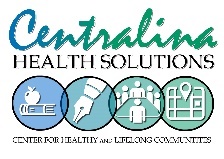 Katherine Hebert- Healthy Community Design Specialist, CCOGkhebert@centralina.org, 704-348-2708Kevin Brickman- Planner Capital Services Division, MCPR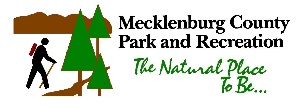 Kevin.Brickman@mecklenburgcountync.gov, 704-336-3854Information on Measuring ADA Accessibility
Our goal is to have play spaces that are inclusive of all ages and abilities. At the minimum, parks and playgrounds should meet ADA standards and preferably they should be designed for universal use so that all users can enjoy all parts of the park. Things to take into consideration include: The surface of routes within the park and play areas.Are the routes relatively flat and surfaced with concrete, asphalt, or packed stone or dirt? Would it be easy to push a stroller or wheelchair up and down this path? Is it wide enough for 2 people in wheelchairs to pass by one another (60 inches wide)? The play equipment and fields.Is the play equipment suitable for people of varying heights, positions, and abilities? The height of the play equipment should be 24 inches high and at least 30 inches wide, with an overhead minimum of 80 inches tall. Someone in a seated position should be able to reach most play equipment and specifically designed equipment should be made available if needed.
Other amenities.Flexible seating options around picnic tables and benches should accommodate someone in a wheelchair.Drinking fountains should also have an option for short people (such as children) and those in a seated position (maximum of 36 inches from the ground).
Informational Signage.Informational signs are a critical component of accessibility. Signs provide necessary information about where various areas and places of interest are located, as well as information about the conditions of paths between play areas. Access to the ParkHow many entrances are there to the park?Are there signs leading you to the main entrance of the park through the neighborhood or off surrounding roads?  Y / NAre there any sidewalks bordering the park and leading to entrances? Y / NWhat are the conditions of the entrances? 
□ Poor (unkempt or no landscaping, no signage at the entrance, litter, graffiti, etc.)
□ Fair (marked entrance that could use some landscaping or freshening up, etc.)□ Good (entrance is marked with signage, landscaping, easily accessible, etc.) Is there an hours of operation sign at the entrance? Y / N  Is there tobacco free signage? Y / NIs there parking available for vehicles?  Y / N      For bicycles? Y / NAre there ADA accessible parking spot(s)? Y / N      How many? N/AIs the park gated/fenced? Y / N     What condition is the gate/fence surrounding the park? □ Poor (gate/fence is missing in sections, rusted/in need of paint, etc.)□ Fair (gate/fence is complete but could use freshening up, etc.)□ Good (gate/fence is complete and looks nice, etc.)Are there any public transit stops around the park (bus, light rail, streetcar)? Y / NWhat condition are the public transit stops in? □ Poor (just a sign with nowhere to sit, safely stand, or shade)□ Fair (a sign with a bench or paved standing area to wait)□ Good (a shelter with places to sit and stand)How often does public transit pass the park?   What route(s)?   What days of the week? Is there a bike route bordering the park for bicyclist? Y / NIs there a greenway or trail within or connecting to the park? Y / NHow far is the greenway/trail from the actual park (if it does not connect directly to the park now)? 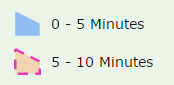 {insert walkshed map here}SafetyWhat roads border the park? Are there any major intersections? Y / N    If so, is there a cross-walk, stop light, pedestrian crossing signal, etc.?Are there any street lights at the entrance and within the park? Y / NIf there is a parking lot, are there lights within the parking lot? Y / N Is the park monitored (cameras, paid staff, volunteer group, etc.)? Y / N Are there any emergency devices (phone, blue button, etc.)? Y / NAre there any dangerous animals (unleashed dogs, wildlife, insects)? Y / N Is there any illegal activity going on in the park (drug use, gangs, etc.)? Y / NDoes the park appear clean (free of litter, graffiti, drug paraphernalia, etc.)? Y / NAre there any trash cans/recycling bins in the park? Y / N Are there any shaded areas (picnic shelter, canopies, trees, etc.)? Y / NAre there any disruptive noises in or surrounding the park (traffic, loud music, construction, etc.)?  Y / N Please describe. Are there places for quiet play? Y / N Some street noisesAre there any parts of the park particularly designed or designated as being ADA accessible (signage for ADA, accessible from a seated position, special playground equipment, etc.)? Please describe. Y / NFacilities within the Park ** Take lots of pictures to show the available facilities and their conditionUse of ParkIs there anyone using the park? Y / NIs the person using the park a child, teenager, adult, senior, and/or an individual with a visible disability? How is the individual using the park? Are they using the playground equipment/park facilities correctly? Y / NOther Notes OBSERVATIONS/ RECOMMENDATIONSOBSERVATIONS/ RECOMMENDATIONSFields/courts□   Baseball Field□   Soccer Field□   Football Field□   Multi-purpose Field□   Basketball Court□   Volleyball Court□   Tennis Court□   Multi-purpose Court□   OtherConditionsADANotesFields/courts□   Baseball Field□   Soccer Field□   Football Field□   Multi-purpose Field□   Basketball Court□   Volleyball Court□   Tennis Court□   Multi-purpose Court□   Other□ Poor □ Fair □ Good
□ Poor □ Fair □ Good
□ Poor □ Fair □ Good
□ Poor □ Fair □ Good□ Poor □ Fair □ Good  □ Poor □ Fair □ Good□ Poor □ Fair □ Good □ Poor □ Fair □ Good □ Poor □ Fair □ Good Y/NY/NY/NY/NY/NY/NY/NY/NY/NSeating/Picnic Areas□   Benches□   Tables□   Shelter(s)□   Grills□   Vending Machines*□   Other□ Poor □ Fair □ Good □ Poor □ Fair □ Good□ Poor □ Fair □ Good  □ Poor □ Fair □ Good□ Poor □ Fair □ Good □ Poor □ Fair □ Good Y/NY/NY/NY/NY/NY/N* Does the vending machine have healthy options (water, low calorie snacks, etc.)?Bathrooms & Drinking Fountains□   Indoor Bathroom□   Indoor Drinking     Fountain□   Portable Bathroom□   Outdoor Drinking Fountain□   Other□ Poor □ Fair □ Good □ Poor □ Fair □ Good □ Poor □ Fair □ Good □ Poor □ Fair □ Good □ Poor □ Fair □ GoodY/NY/NY/NY/NY/NPlayground□    Swing Set□    Slide□    Seesaw□    Merry Go Round□    Monkey Bars□    Sandbox □    Climbing Apparatus□    Other: □ Poor □ Fair □ Good □ Poor □ Fair □ Good □ Poor □ Fair □ Good □ Poor □ Fair □ Good □ Poor □ Fair □ Good □ Poor □ Fair □ Good □ Poor □ Fair □ Good □ Poor □ Fair □ Good Y/NY/NY/NY/NY/NY/NY/NY/NOther Activity Areas□    Fitness Station□    Walking Trail/  
 Greenway□    Garden Plots□    Water Bodies (lakes, pond, etc.)□    Murals/Public Art□    Learning Station□    Amphitheater□    Swimming Pool□    Other□ Poor □ Fair □ Good □ Poor □ Fair □ Good □ Poor □ Fair □ Good □ Poor □ Fair □ Good □ Poor □ Fair □ Good □ Poor □ Fair □ Good □ Poor □ Fair □ Good □ Poor □ Fair □ Good □ Poor □ Fair □ Good Y/NY/NY/NY/NY/NY/NY/NY/NY/N